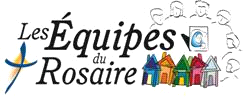 Invitation à notre rassemblement des Equipes du Rosaire le jeudi 10 mars à la maison diocésaine d’Angoulême.Rendez-vous à la maison diocésaine à 10h00.10h00  Prière et accueil 10h30  Enseignement de François-Dominique FORQUIN (frère dominicain et aumônier national): « Marie, Reine et Servante »12h00  Prière de l’Angélus et Messe12h45  Déjeuner au restaurant de la maison diocésaine ou pique-nique tiré du sac. *******************14h00  Enseignement de Frère François-Dominique:  « Marie, Reine et Servante »15H00 à 16H30 : temps d'échange et de questions avec le Père François-Dominique et Brigitte Perrin, responsable nationale puis temps d’Adoration du St Sacrement.Merci de transmettre impérativement l’information à vos équipes dès que possible.Contact : Sylvie Sicaud : 05 45 69 04 95/ 06 89 67 21 99----------------------------------------------------------------------Fiche d’inscription à découper et à envoyer avant le 05 Mars 2022:Nom du ou de la Responsable d’Equipe :	        -----------------------------Nom des participant(e)s à la journée :		 -----------------------------							 ------------------------------------------------------------         -------------------------------------------------------------          -----------------------------Coût : 13 € par personne pour ceux qui déjeunent au restaurant et 5 € pour ceux qui pique-niquent/ par chèque établi à l’ordre des Equipes du Rosaire accompagné de la fiche d’inscription complétée, à adresser à : Nicole Amiens  653 rue Jean Jaurès 16600 RuelleTél : 05 45 69 37 87 / 06 88 03 56 87.du diocèse d’AngoulêmeRassemblement des Equipes du Rosaire le 10 Mars 2022 à la maison diocésaineRassemblement des Equipes du Rosaire le 10 Mars 2022 à la maison diocésaineRassemblement des Equipes du Rosaire le 10 Mars 2022 à la maison diocésaine